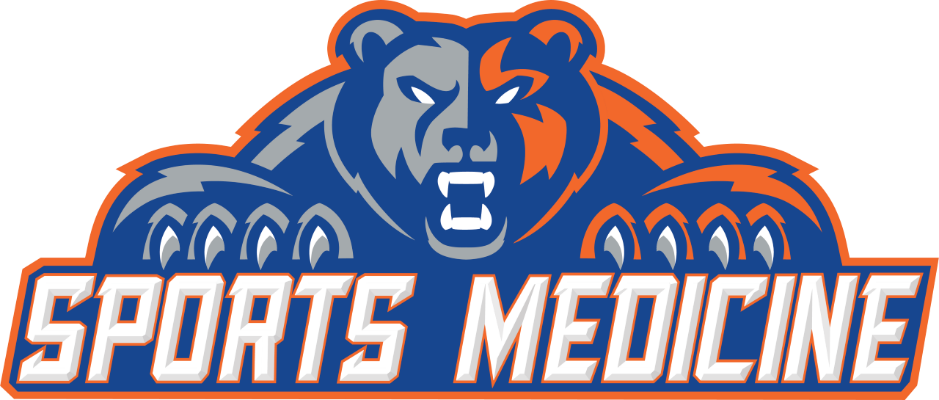 2023-24Student Athletic Trainer HandbookAthletic Trainers (ATs) are health care professionals who collaborate with physicians.  The services provided by ATs comprise prevention, emergency care, clinical diagnosis, therapeutic intervention, and rehabilitation of athletic injuries and illnesses.  Athletic Training is an interesting and growing field of study, but it also involves hard work, long hours, and mental challenges.  Our goal is to provide medical coverage to the student-athletes of Grand Oaks High School.  It is also our aim to offer our student athletic trainers, a program that will teach the prevention, evaluation, treatment, and rehabilitation of sports-related injuries in a safe and fun environment.Sports Medicine StaffWHAT TO EXPECT OF YOUR ATHLETIC TRAINERSLeadership				RespectCommunication			UnityHonesty					PositivityTrustworthiness			Healthy ChallengesACADEMIC GUIDELINESStudent Athletic Trainers must make every effort possible to attend and pass all their classes.  Constant tardiness and/or skipping will not be tolerated.  Students will be accountable for their behavior in the classroom and will be subject to disciplinary action.  All Student Athletic Trainers must maintain the UIL’s Minimum Eligibility Requirements. DISCIPLINE PROCEDURESWe expect you to act accordingly in the classroom, the athletic training room, practices, games and in the community.  This includes, but is not limited to, being a leader, being responsible for your actions, being accountable for the choices you make, and being respectful to teachers and authority figures.  When these expectations are not met, there will be consequences.  You have 3 strikes per school year before you are removed from the Athletic Training Program.  Every strike will be documented in the SAT file. Strikes include but are not limited to the following:Notification from the teacher or administrator of a problem in classNotification from a coach with complaints or problemsBeing excessively late or leaving early from practices or gamesBeing repeatedly out of the dress codeExcessive cell phone use at practice or gamesPublic displays of affectionVulgar, discriminatory, or otherwise disrespectful language, gestures, or social media postsConsecutive failure to meet UIL’s minimum eligibility requirementsDisregard for health and safety protocolsContinuous Drama (All involved will receive a strike)Actions unbecoming of Conroe ISD, Grand Oaks High School or the sportStrike 1: Warning, discussion of the problem, and or problem-solving tactics to resolve the issue.Strike 2: Discipline notice sent home to parent, to be signed and returned by student and parent.  Discussion of the problem and problem-solving tactics to resolve the issue.Strike 3: Parent meeting to discuss the issue and your removal from the program.  A discipline note will be signed stating the problem and that you understand you are being removed from the program.  The following actions warrant IMMEDIATE removal from the Athletic Training Program. Possession, holding, using, buying, selling, hiding illegal substancesFound under the influence of alcohol, or arrested from possession of alcohol, DWI, DUITheft from school, athletic training room, or another person“No call. No show” to any gameBullyingViolence and/or threats of violenceBreaking patient confidentialityDress CodePractice:Sports Medicine T-ShirtShorts or PantsAppropriate LengthAvoid Baggy ClothingNo tights, leggings, or spandexTennis Shoes-No sandals (Birkenstocks, Chaco’s, Crocs, Jandels, etc.)Games:Athletic Training Polo-Tucked inPants, shorts or sweatpantsKhaki/Balck Pants for all indoor gamesKhaki/Balck Pants, Shorts, or sweatpants depending on the weatherJeans WITHOUT HOLES can be worn for Non-District gamesNo Cargo pants or Joggers for Varsity Football gamesTennis Shoes*Not wearing the proper clothing will result in immediate removal from activity. If the issue occurs consistently then a strike will be given.Athletic Training Room DutiesReport to Athletic Training Room on timeCheck duties on boardComplete all duties as assignedRecord all athletic training services provided via provided online documentation systemAssist in taping, treatments, and rehabilitationDo not perform treatments, taping, or rehabilitation without guidance and/or approval from ATSAT’s should follow all rules given regarding AT services.  There is equipment that should not be used without detailed knowledge of the treatment performed.  These modalities are not toys and should not be adjusted, used, or applied without the guided supervision of a Certified Athletic Trainer.  Keep Athletic Training Room clean by following the cleaning scheduleDo not allow equipment to “Walk Away”Do not use or give away keys without permissionAsk QuestionsNever argue with a coach.  It is not your responsibility to make decisions regarding athlete participationDRAMA WILL NOT BE TOLERATEDPractice and Game ExpectationsThe following is a list of expectations for games and practices.  Violation of any of these requirements may result in disciplinary action.  Complete your assigned job dutyKeep your head on a swivelNo phones or headphonesKeep fanny pack stocked with proper equipmentPick up trash/foreign objects in your areaNo excessive talking	No sittingBe quiet and attentive when coaches are talkingMust ask permission to leave for personal reasonsThe majority of athletic training duties occur outside of school hours.  It is your responsibility to find transportation to and from practices and games when needed.  School transportation will be provided to all off-campus events.Game AssignmentsAll SAT’s will be required to cover two sports throughout the school year.   Students are encouraged to voice their preferences, but the Athletic Trainers and coach of each respective sport will have the final say.  Assignments will be made and discussed with the student athletic trainer prior to the start of each sport.  You are required to be present at every practice and game for your assigned sport unless instructed otherwise by Athletic Trainers.  Introduce yourself to your assigned coach at the beginning of the seasonInform an Athletic Trainer of ALL injuriesReport ON TIME for taping/treatmentsYou are expected to travel with your team unless instructed to do otherwiseHave a stocked kit and ice bagsWater should be ready by the start of practiceHead on a swivel	Check out, clean and store equipment properly Introduce yourself to the visiting athletic trainers and or coachPosition yourself where you are easily identified and accessibleYou follow all of the coach’s rules when you are under their supervisionCommunicationSATs will sign up for Sports You to receive important information about practices, events, schedules, etc. Parents are encouraged to sign up for Sports You as well.  Please keep the alerts on or check in on it daily. As previously stated, as an SAT you will be required to attend all practices and games you are assigned to unless otherwise instructed.  If you have a job, please plan your work schedule accordingly.It is the SAT’s responsibility to let an Athletic Trainer know of dates he/she cannot cover a game or practice for any reason with at least 24-hour notice by turning in a completed schedule change form.  Failure to communicate in a professional or timely manner may result in disciplinary action SATs are expected to wear matching attire with other SATs when covering games/Pre-Game, so please use either SportsYou, call, or text to communicate what attire will be worn. Failure to wear matching attire consistently may result in disciplinary action. Application ProcessStudents will be required to complete an application every year for entry into the Grand Oaks Sports Medicine Program.  Acceptance Rubric is as follows for incoming Freshman: Acceptance Rubric for incoming Sophomore to Senior:Must attend all spring football practices to be considered for student athletic training.  Student Athletic Trainer AgreementI have read the Grand Oaks High School Student Athletic Training Handbook.  I fully understand and agree to perform all duties I am assigned to fulfill.  As a student athletic trainer, I understand that I am expected to conduct myself in a professional manner.  All given rules and expectations will be demonstrated while I represent Conroe ISD and Grand Oaks High School as a student athletic trainer.  I understand that violation of any rules outlined in the student athletic trainer handbook or given by administrators, coaches, and staff athletic trainers will result in disciplinary action and/or dismissal from the Grand Oaks Sports Medicine Program.  I have had a chance to clarify any misunderstandings and ask any questions that I may have.  X___________________________________________Student SignatureX_________________DateI as a parent have read the handbook and understand what is expected of my son/daughter.  I also understand that there is a time commitment and a commitment to the Sports Medicine Department.  I understand that there are times during breaks or days off the school calendar that my son/daughter might have to attend a practice or game.  X___________________________________________Parent/GuardianX_______________Date    Grades40%Teacher Recommendation20%Discipline20%Effort10%Accountability10%Grades40%Teacher Recommendation20%Discipline20%Effort10%Accountability10%